                                                          ПОСТАНОВЛЕНИЕ                                                Главы муниципального образования«Натырбовское сельское поселение»«28» декабря 2022г.                                  № 38                                            с. Натырбово             «Об утверждении муниципальной программы «По профилактике                правонарушений и обеспечению общественной безопасности  на территории                          муниципального образования «Натырбовское сельское поселение»       на 2023 год»        В соответствии с Федеральным законом от  06 октября 2003 года № 131-ФЗ «Об общих принципах организации местного самоуправления в Российской Федерации», Уставом муниципального образования «Натырбовское сельское поселение»                                                                     П О С Т А Н О В Л Я Ю :Утвердить муниципальную программу  «По профилактике правонарушений и обеспечению общественной безопасности  на территории муниципального образования «Натырбовское сельское поселение» на 2023 год» (Приложение № 1).2.   Контроль за исполнением постановления оставляю за собой.            3.   Настоящее Постановление  обнародовать на информационном стенде в                    администрации  поселения  и разместить  на  официальном сайте                    администрации   //adm-natyrbovo.ru//            4.   Настоящее Постановление вступает в силу со дня его обнародования.Глава муниципального образования«Натырбовское сельское поселение»                                    Н.В.Касицына                                                                                                                 Приложение                                                                                                                                            к Постановлению главы                                                                                                                    МО «Натырбовское сельское поселение»                                                                                                                             от  «28» декабря  2022г. № 38  Муниципальная программа«По профилактике правонарушений и обеспечению общественной       безопасности  на территории муниципального образования «Натырбовское сельское поселение» на 2023 год»Характеристика проблемы,на решение которой направлена Программаи обоснование необходимости ее решения.В муниципальном образовании «Натырбовское сельское поселение» осуществляется планомерная работа по решению задач, направленных на повышение доверия граждан к правоохранительным органам, усиление борьбы с незаконным оборотом наркотиков организованными преступными группировками, многоуровневую профилактику, укрепление взаимодействия правоохранительных органов с муниципальными органами власти.Решение многих вопросов межведомственного характера в области укрепления правопорядка и общественной безопасности на территории муниципального образования «Натырбовское сельское поселение» осуществляется в рамках муниципальных целевых  программ.   Реализация муниципальных  программ «Комплексные меры по профилактике терроризма и экстремизма на территории муниципального образования «Натырбовское сельское поселение» на 2022 год»,  «Повышение безопасности дорожного движения на территории муниципального образования «Натырбовское сельское поселение» на 2022 год», способствовали снижению отдельных показателей криминогенной обстановки  на территории муниципального образования «Натырбовское сельское поселение».    Проблемы табакокурения, алкоголизма и других социально-негативных явлений среди детей и молодежи являются не менее значимыми, чем проблема распространения наркомании.Одной из острых проблем современного общества является приверженность большого числа людей к злоупотреблению спиртными напитками. Особенно тревожит тот факт, что средний возраст приверженцев алкоголя постоянно снижается. Несмотря на высокий уровень информированности и образованности, распитие спиртных напитков все же является популярным времяпрепровождением в определенных кругах.Уголовно-исполнительная система не имеет достаточных возможностей для исправления осужденных и предупреждения совершения ими новых преступлений.Основными причинами сложившейся ситуации в сфере укрепления правопорядка и общественной безопасности являются низкий уровень профилактической работы среди населения; проблемы материально-технического обеспечения правоохранительных органов и других органов и учреждений, осуществляющих деятельность в данной сфере; недостаточный уровень привлечения подростков и молодежи к досуговой и внеурочной деятельности.	    Проводимые различными ведомствами не согласованные между собой  профилактические мероприятия не приводят к желаемому результату и значительно отстают от динамики криминальных процессов. Поэтому профилактика правонарушений требует скоординированной работы всех ведомств, общественных объединений и структур гражданского общества с правонарушителями различных возрастных групп.Таким образом, требуется дальнейшее решение проблем в области укрепления правопорядка и общественной безопасности на территории муниципального образования «Натырбовское сельское поселение».     Решение вышеназванных проблем возможно только при условии комплексного подхода и согласованных действий различных органов и структур, занимающихся профилактикой правонарушений и укреплением правопорядка и общественной безопасности.Ранняя профилактика начинается с публикаций, направленных на предупреждение преступлений и правонарушений, пропаганду здорового образа жизни, антинаркотическую пропаганду. Таких публикаций должно стать больше, для того, чтобы донести все негативные последствия совершения преступлений, правонарушений, употреблений алкоголя и наркотических средств до большего числа граждан.Принятие и реализация профилактических мер, предусмотренных муниципальной программой позволит  обеспечить предупреждение преступлений, в том числе среди несовершеннолетних, повысить уровень уверенности граждан в защищенности своих личных и имущественных  интересов  в следствии  оздоровления криминальной ситуации в сельском поселение, а так же вовлечь общественность, в том числе молодежь, в профилактику преступности и ведению здорового образа жизни.При этом использование программно-целевого метода является наиболее приемлемым подходом, который позволит преодолеть негативные тенденции в сфере правопорядка и общественной безопасности и эффективно использовать средства  бюджета муниципального образования «Натырбовское сельское поселение».                              Основная цель и задачи Программы.Главная цель Программы - укрепление правопорядка и общественной безопасности на территории муниципального образования «Натырбовское сельское поселение» как необходимое условие соблюдения защиты прав и свобод жителей района, повышение безопасности дорожного движения для обеспечения охраны жизни, здоровья граждан и их имущества, гарантий их законных прав на безопасные условия движения на автомобильных дорогах  муниципального образования «Натырбовское сельское поселение», закрепление тенденции к сокращению распространения наркомании и связанных с ней правонарушений.Основными задачами реализации Программы являются:- осуществление   организационной,    научно-методической и информационной  деятельности  по профилактике правонарушений;- обеспечение  профилактики  правонарушений   на улицах и в общественных местах;- повышение качества  воспитательной  работы  в образовательных     учреждениях; - профилактика противоправного поведения несовершеннолетних;- привлечение детей  и  молодежи  к  участию  в спортивных мероприятиях;- содействие социальной адаптации осужденных, а также  лиц,  освободившихся  из   мест   лишения свободы,  и  несовершеннолетних,  прибывших   из специальных   учебно-воспитательных   учреждений закрытого    типа;    - профилактика новых преступлений (повторных) среди осужденных;- повышение раскрываемости преступлений;- совершенствование    системы     профилактики потребления  наркотиков  различными  категориями населения,    прежде    всего    молодежью     и несовершеннолетними;- содействие организации и проведению  операций по  профилактике  правонарушений,  связанных   с использованием и оборотом наркотиков, а также по пресечению незаконного оборота наркотиков;- содействие  трудозанятости  лиц,   отбывающих наказание в виде лишения свободы;- формирование позитивного общественного мнения о правоохранительной системе сельского поселения и результатах её деятельности, а также повышение доверия граждан к правоохранительным органам.  - развитие воспитательной и просветительской работы с детьми и молодежью о принципах поведения в вопросах веротерпимости и согласия, в том числе в отношениях с детьми и подростками;- реагирование на случаи проявления среди детей и молодежи негативных стереотипов, личностного унижения представителей других национальностей и расового облика; - пресечение деятельности и запрещение символики экстремистских групп и организаций на территории поселения;- развитие художественной самодеятельности на основе различных народных традиций и культурного наследия. - популяризация литературы и средств массовой информации, адресованных детям и молодежи и ставящих своей целью воспитание в духе толерантности и патриотизма.                      Ожидаемые результаты реализации Программы.Реализация программных мероприятий позволит:- снизить количество правонарушений, совершенных на территории муниципального образования «Натырбовское сельское поселение»;- обеспечить соблюдение прав и свобод жителей муниципального образования «Натырбовское сельское поселение»;- обеспечить устойчивую тенденцию к снижению повторных правонарушений;- увеличить степень информированности населения поселения  по  вопросам  профилактики злоупотребления  наркотиками и  другими психоактивными веществами.Сроки и этапы реализации программы.Сроки реализации программы – 2023 год.Предполагается проведение следующих работ:- мониторинг текущего состояния обеспечения общественной безопасности и правопорядка на территории муниципального образования «Натырбовское сельское поселение»;- выявление проблем, связанных с обеспечением общественной безопасности и правопорядка на территории муниципального образования «Натырбовское сельское поселение»;      - разработка  плана мероприятий по обеспечению общественной безопасности и правопорядка;- создание системы мониторинга за ходом  реализации программы;- проведение программных мероприятий;- оценка полученных результатов;- установка видеонаблюдения.Целевые индикаторы (показатели),характеризующие ход реализации Программы.Индикаторы и показатели, характеризующие ход реализации Программы, позволяют охарактеризовать полноту достижения цели и задач Программы в предусмотренные сроки и включают следующие группы индикаторов:индикаторы цели Программы, которые отражают конечный результат деятельности;индикаторы задач Программы, которые отражают непосредственный результат.Показатели результативности Программы характеризуют прогресс в достижении цели, решении задач Программы, реализации программных мероприятий.Применяемые индикаторы основываются на уже существующих программах сбора информации. Источниками информации для расчета показателей результативности являются внутренняя отчетность администрации муниципального образования «Натырбовское сельское поселение» и  данные мониторинга. Показатели результативности отражают существо измеряемых характеристик, что обеспечивает однозначность их понимания как специалистами, так и конечными потребителями услуг, включая индивидуальных потребителей.Методика оценки эффективности Программы.Программа не предусматривает бюджетной и экономической эффективности.Методика оценки социальной эффективности Программы заключается в определении количественных и качественных характеристик изменения ситуации в сфере укрепления правопорядка и общественной безопасности на территории муниципального образования «Натырбовское сельское поселение»Оценка количественных характеристик эффективности Программы будет ежегодно производиться на основе использования системы целевых индикаторов.Качественные характеристики, влияющие на эффективность Программы, определяются социальным эффектом, который может выражаться в расширении информационного пространства для укрепления правопорядка и общественной безопасности, внедрении социокультурных технологий преодоления негативных  стереотипов, противодействия экстремизму и формирования толерантного сознания в обществе, повышении  правосознания  как в молодежной среде, так и среди взрослого населения, снижении степени распространенности негативных  установок в обществе. Данные изменения будут измеряться в ходе мониторинговых, социологических исследований.Механизм реализации Программы.        Заказчиком Программы является администрация муниципального образования «Натырбовское сельское поселение».        Администрация муниципального образования «Натырбовское сельское поселение» осуществляет руководство и текущее управление реализацией Программы, разрабатывает в пределах своей компетенции нормативные правовые акты, необходимые для реализации Программы, проводит анализ и формирует предложения по рациональному использованию финансовых ресурсов Программы, в случае необходимости подготавливает в установленном порядке предложения по внесению изменений в Программу.        Подготовка предложений для включения в Программу   осуществляется  заместителем главы администрации муниципального образования «Натырбовское сельское поселение».              Реализация Программы осуществляется в соответствии с требованиями действующего законодательства.Контроль за целевым предоставлением и расходованием бюджетных средств осуществляет Совет народных депутатов муниципального образования «Натырбовское сельское поселение».Оценка социально-экономической эффективностиреализации Программы.Социальная эффективность Программы определяется совершенствованием системы  мер по укреплению правопорядка и общественной безопасности и состоит в следующем:- минимизация возможности совершения противоправных действий на территории муниципального образования «Натырбовское сельское поселение»;- предупреждение преступлений и правонарушений среди несовершеннолетних;- повышение информированности населения о системе  мер по укреплению правопорядка и общественной безопасности;- формирование единого информационного пространства для пропаганды и  внедрения социокультурных технологий преодоления негативных общественных стереотипов, повышения уровня правосознания в обществе;- снижение уровня преступности, повышения уровня доверия населения к органам исполнительной власти и правопорядка.Методикаоценки эффективности реализации ПрограммыОценка эффективности реализации Программы осуществляется по следующим показателям:R1 - Удельные затраты на одного жителя сельского поселения на проведение мероприятий по укреплению правопорядка и общественной безопасности;         R2 - Удельные затраты на одного несовершеннолетнего на проведение мероприятий по укреплению правосознания в молодежной среде.            Показатель R1 рассчитывается по формуле:                                    V1                              R1 = ----- ,                                    N1где:V1 – объем средств на проведение мероприятий по укреплению правопорядка и общественной безопасности в отчетном году,N 1 – количество жителей муниципального образования «Натырбовское сельское поселение».Показатель N 1 определяется по данным Федеральной службы государственной статистики.Показатель R2 рассчитывается по формуле:                                       V2                                R2 = -----,                                       Kгде:           V2 - затраты на проведение мероприятий по укреплению правосознания в молодежной среде в отчетном году;       K - количество несовершеннолетних, проживающих на территории муниципального образования «Натырбовское сельское поселение».Комплекс мероприятий и финансовое обеспечение реализации программы на 2023 год  по профилактике   правонарушений и обеспечению общественной безопасности               на территории  муниципального образования «Натырбовское сельское поселениеУРЫСЫЕ ФЕДЕРАЦИЕАДЫГЭ РЕСПУБЛИКМУНИЦИПАЛЬНЭ  ГЪЭПСЫКIЭ ЗИIЭ «НАТЫРБЫЕ  КЪОДЖЭ ПСЭУПI»385434 с. Натырбово,ул. Советская № 52тел./факс 9-76-69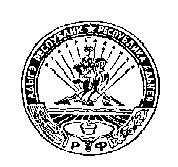 РОССИЙСКАЯ ФЕДЕРАЦИЯРЕСПУБЛИКА АДЫГЕЯМУНИЦИПАЛЬНОЕ ОБРАЗОВАНИЕ«НАТЫРБОВСКОЕ СЕЛЬСКОЕ ПОСЕЛЕНИЕ»385434 с. Натырбово, ул. Советская № 52тел./факс 9-76-69Паспорт ведомственной целевой программыПаспорт ведомственной целевой программыСроки реализации ведомственной целевой программы2023 год в один этапРазработчик ведомственной целевой программыРабочая группа из специалистов администрации муниципального образования «Натырбовское сельское поселение»Участники ведомственной целевой программыМуниципальные служащие муниципального образования «Натырбовское сельское поселение»Наименование государственной Программы Российской Федерации, или наименование подпрограммы государственной Программы Российской Федерации, или наименование непрограммного направления деятельности.Постановление Правительства Российской Федерации от 19.04.2005 г. №239»Об утверждении положения о разработке, утверждении и реализации ведомственных целевых программ» -Федеральный закон от 06 октября 2003 года № 131-ФЗ «Об общих принципах организации местного самоуправления в Российской Федерации»;Реквизиты документа, которым утверждена ведомственная целевая программаПостановление Главы муниципального образования «Натырбовское сельское поселение» от «28»  декабря 2022 года  №  38Цели ведомственной целевой программы и их назначение по годам реализации- укрепление правопорядка и общественной безопасности на территории муниципального образования «Натырбовское сельское поселение» как необходимое условие соблюдения защиты прав и свобод жителей поселения;                                           - повышение безопасности дорожного движения для обеспечения охраны жизни, здоровья граждан и их имущества, гарантий их законных прав на безопасные условия движения на автомобильных дорогах муниципального образования «Натырбовское сельское поселение»;                                                    - закрепление тенденции к сокращению распространения наркомании и связанных с ней правонарушений. Задачи ведомственной целевой программы-    осуществление   организационной,    научно-методической и информационной  деятельности  по профилактике правонарушений;- обеспечение  профилактики  правонарушений   на улицах и в общественных местах;- повышение качества  воспитательной  работы  в образовательных     учреждениях; - профилактика противоправного поведения несовершеннолетних;- привлечение детей  и  молодежи  к  участию  в спортивных мероприятиях;- содействие социальной адаптации осужденных, а также  лиц,  освободившихся  из   мест   лишения свободы,  и  несовершеннолетних,  прибывших   из специальных   учебно-воспитательных   учреждений закрытого    типа;    - профилактика     повторнойпреступности;- совершенствование    системы     профилактики потребления  наркотиков  различными  категориями населения,    прежде    всего    молодежью     инесовершеннолетними;- содействие организации и проведению  операций по  профилактике  правонарушений,  связанных   с использованием и оборотом наркотиков, а также по пресечению незаконного оборота наркотиков;- профилактика   новых  преступлений    среди осужденных;- содействие  трудозанятости  лиц,   отбывающих наказание в виде лишения свободы.- развитие воспитательной и просветительской работы с детьми и молодежью о принципах поведения в вопросах веротерпимости и согласия, в том числе в отношениях с детьми и подростками;- реагирование на случаи проявления среди детей и молодежи негативных стереотипов, личностного унижения представителей других национальностей и расового облика; - пресечение деятельности и запрещение символики экстремистских групп и организаций на территории   поселения;- развитие художественной самодеятельности на основе различных народных традиций и культурного наследия. - популяризация литературы и средств массовой информации, адресованных детям и молодежи и   ставящих своей целью воспитание в духе толерантности и патриотизма.  Параметры финансового обеспечения реализации ведомственной целевой программы.Средства бюджета муниципального образования «Натырбовское сельское поселение»  – 10000 рублей.№ п/пМероприятияМероприятияОбъем средств, тыс. руб.2023 гСроки реализацииИсполнителиИсполнители1.Разработка  плана мероприятий по укреплению правопорядка и общественной безопасностиРазработка  плана мероприятий по укреплению правопорядка и общественной безопасности-апрель 2023 гАдминистрация МО «Натырбовское сельское поселение»; межмуниципальный отдел МВД России «Кошехабльский»   Администрация МО «Натырбовское сельское поселение»; межмуниципальный отдел МВД России «Кошехабльский»   2.Организация мониторинга и анализа складывающейся обстановки и состояния  правопорядка и общественной безопасностиОрганизация мониторинга и анализа складывающейся обстановки и состояния  правопорядка и общественной безопасности-В течение 2023 г.Администрация МО «Натырбовское сельское поселение»; межмуниципальный отдел МВД России «Кошехабльский»   Администрация МО «Натырбовское сельское поселение»; межмуниципальный отдел МВД России «Кошехабльский»   3.Обеспечение участия общественности в деятельности формирований правоохранительной направленности, добровольных народных дружин, активизация  работы  внештатных сотрудников милицииОбеспечение участия общественности в деятельности формирований правоохранительной направленности, добровольных народных дружин, активизация  работы  внештатных сотрудников милиции-В течении 2023 г.Администрация МО «Натырбовское сельское поселение».Администрация МО «Натырбовское сельское поселение».4.Реализация   комплексных мер  по обеспечению миграционного учета и режима пребывания иностранных граждан, прибывающих  на территорию МО «Натырбовское сельское поселение»Реализация   комплексных мер  по обеспечению миграционного учета и режима пребывания иностранных граждан, прибывающих  на территорию МО «Натырбовское сельское поселение»-В течении 2023 г.Администрация МО «Натырбовское сельское   поселение»;   МВДУправление Федеральной миграционной службы.                                                       Администрация МО «Натырбовское сельское   поселение»;   МВДУправление Федеральной миграционной службы.                                                       5.Анализ, обобщение и внедрение опыта проводимой в Кошехабльском районе  работы по укреплению правопорядка и общественной безопасностиАнализ, обобщение и внедрение опыта проводимой в Кошехабльском районе  работы по укреплению правопорядка и общественной безопасности-Май- июнь 2023 г.Администрация МО «Натырбовское сельское поселение»; межмуниципальный отдел МВД России «Кошехабльский»                                                Администрация МО «Натырбовское сельское поселение»; межмуниципальный отдел МВД России «Кошехабльский»                                                6.Организация проведения отчетов участковых уполномоченных милиции перед  населениемадминистративных участков, коллективами предприятий, учреждений, организацийОрганизация проведения отчетов участковых уполномоченных милиции перед  населениемадминистративных участков, коллективами предприятий, учреждений, организаций-В течение 2023 г.Администрация МО «Натырбовское сельское поселение»; межмуниципальный отдел МВД России «Кошехабльский»                                                      Администрация МО «Натырбовское сельское поселение»; межмуниципальный отдел МВД России «Кошехабльский»                                                      7.Освещение в СМИ проблематики по состоянию  правопорядка и общественной безопасностиОсвещение в СМИ проблематики по состоянию  правопорядка и общественной безопасности-В течение 2023 г.Газета «Кошехабльские вести»Газета «Кошехабльские вести»8.Организация  пропаганды  здорового образа жизни подростков и молодежи, их ориентации на духовные ценности в средствах массовой информации и ИнтернетОрганизация  пропаганды  здорового образа жизни подростков и молодежи, их ориентации на духовные ценности в средствах массовой информации и Интернет-В течение 2023 г.Руководство образовательных учреждений,Сельские СДКРуководство образовательных учреждений,Сельские СДК99Проведение тематических уроков в образовательных учреждениях МО «Натырбовское сельское поселение»  по повышению правосознания подростков и молодежи.-В течение 2023 г.Общеобразовательные школы МО «Натырбовское сельское поселение».  Общеобразовательные школы МО «Натырбовское сельское поселение».  1010Организация взаимодействия администрации МО «Натырбовское сельское поселение»  с органами внутренних дел, ФСБ, МЧС по вопросу координации действий  по укреплению правопорядка и общественной безопасности-В течение 2023 г.Администрация МО «Натырбовское сельское поселение»; межмуниципальный отдел МВД России «Кошехабльский»                                                      Администрация МО «Натырбовское сельское поселение»; межмуниципальный отдел МВД России «Кошехабльский»                                                      1111Разработка мероприятий профилактических мер, направленных на предупреждение экстремистской деятельности, в том числе на выполнение и последующее устранение причин и условий, способствующих осуществлению экстремистской деятельности-В течение 2023 г.Администрация МО «Натырбовское сельское поселение»1212Распространение среди читателей библиотек информационных материалов, содействующих повышению уровня толерантного сознания молодежи--В течение 2023 г.Администрация МО «Натырбовское сельское поселение»; библиотеки с.Натырбово и х. Казенно-Кужорский1313Обобщить и распространить опыт проведения просветительских информационных мероприятий в учреждениях культуры, образования по формированию толерантности , воспитания взаимоуважения, гражданственности и патриотизма-В течение 2023г.Администрация МО «Натырбовское сельское поселение»;  руководство образовательных учреждений, сельские СДК1414Размещение  и постоянное обновление на информационных стендах образовательных организаций памяток для детей и родителей о том, как не стать жертвой преступления и что делать, если это произошло--В течение 2023г.Администрация МО «Натырбовское сельское поселение»1515Выявление и постановка на учет семей, в которых родители ненадлежащим образом исполняют родительские обязанности по воспитанию, содержанию и развитию детей и жестоко обращаются с ними--В течение 2023г.Администрация МО «Натырбовское сельское поселение»1616Проведение разъяснительной работы среди работников образовательных организаций по их действиям при выявлении фактов жестокого обращения с несовершеннолетними, неисполнения законными представителями несовершеннолетних своих обязанностей, уклонения от воспитания детей--В течение 2023г.Администрация МО «Натырбовское сельское поселение»1717Ежегодно с учетом складывающейся оперативной обстановки на улицах и в других общественных местах проводить обследование освещения улиц и других общественных мест. В местах массового пребывания людей проверять работу видеокамер--В течение 2023г.Администрация МО «Натырбовское сельское поселение»1818Установка в общественных местах систем видеонаблюдения10,0В первом полугодии 2023 годаАдминистрация МО «Натырбовское сельское поселение»1919Предупреждение не позднее, чем за 48 часов органов внутренних дел (участкового) о планируемых массовых мероприятиях в учреждениях культуры, школы.  -постоянно